La réflexion comme moyen de cultiver une approche plurielle de l'enseignement et de l'apprentissage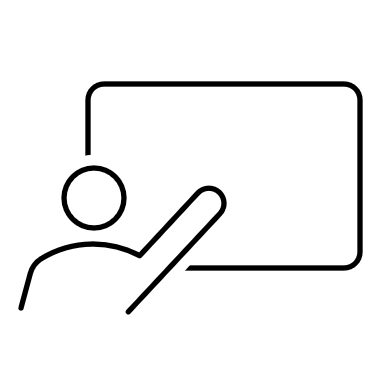 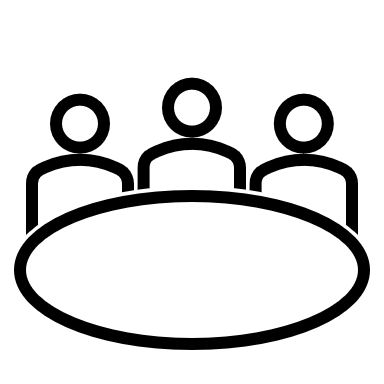 Documents pour les participant· esSéquence développée par Miranda Karjagdi Çolak, Kènia Puig i Planella, Athina VrettouI Discussion en plénière :  En analysant l'exemple d'une enseignante travaillant avec un élève de dix ans qui vient d'immigrer du Mexique aux États-Unis, vous êtes invité·e à faire preuve d'empathie à l'égard de l'élève et de l'enseignante et à identifier les attitudes et compétences possibles que celle-ci pourrait déployer dans ce contexte d'enseignement. Avant de visionner le film, veuillez nous faire part de vos commentaires : Quelles sont les difficultés rencontrées en classe par les enfants qui migrent vers d'autres pays ? Avez-vous déjà eu des élèves ayant des difficultés avec une langue seconde ? Que faites-vous pour les aider?II. Activité expérientielle. Regardez un extrait de ce film (de 1:20 à 4:00)Ce court métrage percutant de Richard Levien montre Moises en cours de mathématiques et nous plonge dans la réalité de la classe telle qu'elle est vécue par lui.https://www.youtube.com/watch?v=I6Y0HAjLKYIActivité expérientielle sur Jamboard : Par groupes de deux, rendez-vous sur ce lien jamboard. Sur cet iceberg, ajoutez des notes autocollantes sur ce que nous savons de Moises, le protagoniste du court-métrage, et sur ce que nous pouvons deviner à son sujet. https://jamboard.google.com/d/105YIs_Yt0nSHXKU56uuQZ-MZjgqAfDxUMQhq1Qw7yvo/edit?usp=sharing           (en anglais)Partagez les résultats du Jamboard en séance plénière.III. Carte d'empathie. Regardez maintenant le même film du début à la fin :https://www.youtube.com/watch?v=I6Y0HAjLKYI Carte d'empathie Jamboard : créez une carte d'empathie sur l'enseignante de Moises sur ce lien Jamboard en ajoutant des notes autocollantes sur ce qu'elle dit/entend/voit, pense, ressent, fait.https://jamboard.google.com/d/1R1bhWCdWi1af4D7sFyFpmA6xaIeSy1x8xh3t67uoDf4/edit?usp=sharing   (en anglais)Partagez les résultats du Jamboard en séance plénière et discutez des points suivants (ou de l'un d'entre eux) :1. Avez-vous déjà vécu une situation similaire dans votre classe ?2. Comment pensez-vous que Moises se sent?3. Comment pensez-vous que l'enseignant se sent ? Avez-vous déjà ressenti cela ?4. En réfléchissant à la différence entre BICS (Basic Interpersonal Communication Skills, langage social, il faut environ 2 ans pour le développer) et CALP (Cognitive Academic Language Proficiency, il faut 5 à 7 ans pour la  développer), est-ce qu'un élève à qui vous avez enseigné (ou à qui vous enseignez actuellement) vous vient à l'esprit ? (Cummins, J. (1980)5. Que pourrait faire l'enseignant de Moises pour mieux le soutenir ?6. Quelles pratiques/stratégies utilisez-vous dans votre classe pour aider les élèves nouveaux arrivants qui ont une connaissance limitée de votre langue de scolarisation ?7. Qu'est-ce que la vidéo implique sur le fait d'avoir des attentes élevées lorsqu'il s'agit des résultats de nos élèves ? En tant que membre d’une institution éducative, comment réagissez-vous dans des situations similaires à celle décrite dans la vidéo ?8. N'importe quel élève pourrait être Moises. Comment votre institution éducative peut-elle soutenir le développement de la langue de scolarisation pour tous vos élèves afin qu'ils acquièrent un sentiment de réussite et d'appartenance ?IV. Une vision holistique des approches plurielle :Examinez les 10 points concernant les classes plurilingues et monolingues présentés dans le lien Jamboard  https://jamboard.google.com/d/1lRw7yw8zCUDP6H_pfDb1WBAwHbr--kb2d-_GiroPxXQ/viewer        (en anglais)Dites quels concepts se rapportent à votre avis aux classes plurilingues et ceux qui se rapportent aux classes monolingues.Consultez le glossaire des termes disponibles ici : https://www.ecml.at/Resources/ECMLglossaries/tabid/5484/language/fr-FR/Default.aspx?fbclid=IwAR01-_60vsQVDBkRDnvnuGDT7g4iboFoRFpXMBQcQbVMy1EvP6t7c-TRPB0V Auto-réflexion (Réflexion en action) : parmi les pratiques d'enseignement suivantes, lesquelles utilisez-vous pour créer une communauté d'apprentissage qui adopte une attitude d’ouverture à la diversité et d’appui sur elle pour favoriser les apprentissages dans vos cours ? Expliquez pourquoi et comment ces affirmations se rapportent à vos pratiques d'enseignement. Ne répondez qu'aux énoncés de la section 1. Vous pouvez également omettre les affirmations/sections qui ne s'appliquent pas à votre contexte.Outil de réflexion VI. Réflexion dialogique (réflexion sur l'action) : Avec votre partenaire (en petits groupes), discutez des questions de la section II, au même lien que ci-dessus. Essayez de fournir autant de détails que possible. Pensez à une intervention que vous pourriez proposer dans votre classe pour promouvoir les approches plurielles. Notez les thèmes émergents car vous les partagerez lors de l'activité suivante en séance plénière.VII Discussion en plénière : Les représentant·es  des paires/groupes de la tâche VI Réflexion sur l'action partagent les résultats de leur discussion et les propositions de recherche-action en séance plénièreUtilisation des répertoires linguistiques dans l'apprentissageConcentration sur un système de languesAbsence d'encouragement à faire des liens entre les languesUnique et restrictifInteraction entre les langues Optimiser le potentiel de communicationConcentration sur une seule langueMultiple et flexibleRecours au translanguaging (pratiques translangagières) pour établir des liens entre les languesAccent mis sur la précision /correction formelleInclusif et co-créatifUsage exclusif de la langue de scolarisationApprentissage cloisonné des langues